----------------------------------------------------- tear off -----------------------------------------------------print@bigprintcentral.com.au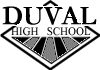 Homework Centre (Power Hour) EDUCATIONAL EXCURSION
PARENTAL CONSENT NOTE
Duval High SchoolEDUCATIONAL EXCURSION
PARENTAL CONSENT NOTE
Duval High SchoolThe school operates a homework centre on Tuesdays from 3.30pm to 4.30pm. The homework centre is run out of the school library. The homework centre provides a secure, supervised homework environment where research is made easier by ready access to physical resources and computer technology and where guidance from staff can assist students in managing their homework and assignment needs. All students are welcome to attend.The purpose of this excursion note is to obtain permission from parents/carers of students involved in the homework centre to have permission to be delivered home on the school bus, driven by a licenced driver and accompanied by another staff member at the conclusion of the homework session. Only students within the town boundary will have access to this service.This excursion note covers permission for Tuesdays during Term 3, 2017It will involve travel by the Duval High School bus. The driver of the bus will be a qualified driver/teacher. 

The organising teacher is Miss. S. Cotton. 

Please sign and return this note by a Tuesday prior to your child attending the homework centre.Duval High School Excursion: Student Return Slip                                                            

I consent to my son/daughter/ward ..............................................................................(full name)  of Roll Class ............... participating in the homework centre run out of the school library and to be transported by the school bus to home at the conclusion or the homework session or please indicate if it is OK for your child to walk home at the end.This permission slip covers all Tuesdays that the student attends the homework centre for the period of Term 3, 2017.It will involve travel by the Duval High School bus. Does your child have any medical conditions?Yes (Please attach relevant information)     No 

The organising teacher is Miss. S. Cotton. Please sign and return this note by a Tuesday prior to your child attending the homework centre.Signature of parent/guardian...................................................
Date:....................